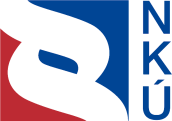 Kontrolní závěr z kontrolní akce14/15Peněžní prostředky vynakládané na projekty a opatření k podpoře a dosažení efektivní veřejné správy včetně realizace úspor výdajůKontrolní akce byla zařazena do plánu kontrolní činnosti Nejvyššího kontrolního úřadu (dále také „NKÚ“) na rok 2014 pod číslem 14/15. Kontrolní akci řídil a kontrolní závěr vypracoval člen NKÚ RNDr. Petr Neuvirt.Cílem kontroly bylo prověřit hospodaření s peněžními prostředky vynakládanými u vybraných orgánů veřejné správy na přípravu a realizaci projektů a opatření, jimiž má být dosaženo efektivní veřejné správy a snížení výdajů na chod administrativy.Kontrola byla prováděna u kontrolovaných osob od dubna do prosince 2014.Kontrolováno bylo období let 2007 až 2014, v případě věcných souvislostí i období předcházející.Kontrolované osoby:
Ministerstvo vnitra (dále také „MV“), Ministerstvo průmyslu a obchodu (dále také „MPO“), Úřad vlády České republiky (dále také „ÚV ČR“).Námitky, které proti kontrolním protokolům podaly MV a MPO, byly vypořádány vedoucím skupiny kontrolujících rozhodnutími o námitkách. Odvolání, která proti rozhodnutím o námitkách podaly MV a MPO, byla vypořádána usneseními Kolegia NKÚ.Kolegium   NKÚ   na svém VII. jednání, které se konalo dne 18. května 2015,schválilo   usnesením č. 4/VII/2015kontrolní   závěr   v tomto znění:I. ÚvodZvýšení efektivity výkonu veřejné správy je jednou z cest k posílení konkurenceschopnosti České republiky (dále také „ČR“) v mezinárodním prostředí. ČR v roce 2013 zaujímala v mezinárodním srovnání v oblasti konkurenceschopnosti podle globálního indexu konkurenceschopnosti (GCI) Světového ekonomického fóra 47. pozici ze 148 hodnocených zemí, oproti roku 2006 tak ČR poklesla o 18 pozic (tabulka č. 1). Za jednu z nejslabších oblastí je považováno institucionální prostředí ČR. V této oblasti zaujímala ČR v roce 2013 v mezinárodním srovnání 86. pozici a oproti roku 2006 poklesla celkem o 26 pozic. Problematickými faktory jsou podle Světového ekonomického fóra zejména korupce a vysoká míra neefektivní vládní byrokracie.Tabulka č. 1 – Pozice České republiky v mezinárodním srovnání podle globálního indexu konkurenceschopnosti (GCI) za období 2006–2007 a 2013–2014Zdroj: Světové ekonomické fórum – The Global Competitiveness Report 2006–2007, The Global Competitiveness Report 2013–2014.Efektivní veřejná správa, označována také jako Smart Administration, byla jednou z priorit Evropské unie pro programové období 2007–2013. Evropská komise poskytnutí prostředků České republice na realizaci priority „Smart Administration“ podmiňovala přijetím strategie pro aktivity směřující k zefektivnění veřejné správy.Strategii Efektivní veřejná správa a přátelské veřejné služby – Strategie realizace Smart Administration v období 2007–2015 (dále jen „strategie Smart Administration“ nebo „Smart Administration“) připravilo MV a vláda ji schválila v roce 2007. Globálním cílem strategie Smart Administration bylo prostřednictvím zefektivnění fungování veřejné správy a veřejných služeb podpořit socioekonomický růst ČR a zvýšit kvalitu života občanů. Tento globální cíl byl rozpracován do pěti strategických cílů a na úrovni strategických cílů byly dále definovány cíle specifické.Pro naplnění cílů strategie Smart Administration vláda svým usnesením ze dne 14. 5. 2008 č. 536 schválila seznam 120 záměrů strategických projektů. Tyto projekty byly určeny zejména pro úroveň ústřední státní správy a navázat na ně měly dílčí projekty realizované na úrovni územních samospráv.Cílů strategie Smart Administration mělo být dosaženo zajištěním efektivní koordinace využití prostředků ze strukturálních fondů Evropské unie (dále jen „SF“) a národních zdrojů. Projekty Smart Administration byly financovány zejména z prioritní osy Integrovaného operačního programu (dále jen „IOP“) Modernizace veřejné správy (prioritní osa 1), Zavádění ICT v územní veřejné správě (prioritní osa 2) a operačního programu Lidské zdroje a zaměstnanost (dále jen „OP LZZ“) Veřejná správa a veřejné služby (prioritní osa 4). Celkem bylo na realizaci strategie Smart Administration v rámci příslušných prioritních os určeno 19,4 mld. Kč (prostředky EU a státního rozpočtu celkem).Tabulka č. 2 – Přehled alokace a čerpaných prostředků na realizaci strategie Smart Administration (EU a státní rozpočet)Zdroj: Roční zpráva o stavu Smart Administration za období 1. 4. 2013 až 31. 3. 2014.Pozn.: OP – operační program, PO – prioritní osa. Mezi zdroje financování realizace strategie Smart Administration patřil také státní rozpočet, ze kterého byly financovány projekty v objemu 4,7 mld. Kč, a dalšími zdroji byly operační program Praha – Konkurenceschopnost, operační program Technická pomoc a program Innovation and Environment Regions of Europe Sharing Solutions (INTERREG IVC) – z těchto programů byly financovány projekty v celkové výši 87,19 mil. Kč.Pro koordinaci implementace strategie Smart Administration vláda zřídila meziresortní orgán Grémium pro regulační reformu a veřejnou správu (dále jen „Grémium"). Jeho kompetence v oblasti strategie Smart Administration pak byly v roce 2012 vládou převedeny na Radu vlády pro konkurenceschopnost a informační společnost (dále jen „RVKIS“), odborného poradního orgánu vlády pro oblast konkurenceschopnosti a informační společnosti.Garantem realizace strategie Smart Administration je Ministerstvo vnitra. V letech 2007 až 2011 předsedalo Grémiu a do roku 2010 rovněž zabezpečovalo činnost RVKIS. Od roku 2013 řídilo v rámci RVKIS činnost složky, do jejíž působnosti spadala problematika Smart Administration. MV také v programovém období 2007–2013 vykonávalo funkci zprostředkujícího subjektu pro oblast podpory 4.1 OP LZZ Posilování institucionální kapacity a efektivnosti veřejné správy a pro oblast intervence 1.1 IOP Rozvoj informační společnosti ve veřejné správě, současně je MV příjemcem prostředků OP LZZ a IOP určených na posilování institucionální kapacity a efektivnosti veřejné správy.ÚV ČR zabezpečoval činnost RVKIS v letech 2010 až 2012. ÚV ČR je rovněž příjemcem prostředků OP LZZ a IOP určených na posilování institucionální kapacity a efektivnosti veřejné správy. Od roku 2012 do roku 2014 zabezpečovalo činnost RVKIS Ministerstvo průmyslu a obchodu. MPO je také příjemcem prostředků určených na realizaci projektů Smart Administration a realizátorem projektů spadajících pod Strategii mezinárodní konkurenceschopnosti ČR pro období 2012–2020. Tato strategie je prostřednictvím pilíře Instituce provázána se strategií Smart Administration. V rámci kontrolní akce NKÚ bylo prověřeno nastavení strategie Smart Administration, oblast jejího řízení a hospodaření s peněžními prostředky vynakládanými na realizaci vybraných projektů.Oblast řízení implementace strategie Smart Administration byla prověřena s ohledem na gestory Grémia a RVKIS, tj. u MV, ÚV ČR a MPO. Na úrovni MV bylo dále ověřeno fungování spolupráce vnitřních útvarů MV zabývajících se realizací strategie Smart Administration. Jednalo se o koordinační úkoly mezi Programovou kanceláří pro koordinaci projektů Smart Administration (dále jen „Programová kancelář“), která zajišťuje v rámci MV soulad projektů se strategií Smart Administration, a Odborem strukturálních fondů zodpovědným za soulad těchto projektů s pravidly příslušných operačních programů.Vzhledem k zaměření kontroly na nastavení a řízení realizace strategie Smart Administration NKÚ do kontrolovaného vzorku vybral projekty MV a MPO z OP LZZ, které měly významným způsobem podpořit, zkvalitnit a zefektivnit řízení strategie Smart Administration na resortní i nadresortní úrovni. NKÚ při kontrole naplňování cílů strategie Smart Administration prověřil osm vybraných projektů z OP LZZ z prioritní osy 4 – Veřejná správa a veřejné služby z oblasti podpory 4.1 Posilování institucionální kapacity a efektivnosti státní správy zařazených do pěti výzev, a to č. 27, 38, 48, 59 a 64. Na vzorku projektů bylo ověřeno, zda byly projekty připraveny tak, aby měřitelným způsobem plnily stanovené cíle, a zda svou realizací přispěly k naplnění specifických cílů strategie Smart Administration. Vzorek kontrolovaných projektů v objemu 228 615 215,96 Kč je uveden v příloze č. 1. Projekty byly spolufinancovány z 85 % z OP LZZ a z 15 % ze státního rozpočtu.Pozn.: Právní předpisy uváděné v tomto kontrolním závěru jsou aplikovány ve znění účinném pro kontrolované období.II. Shrnutí skutečností zjištěných při kontroleMV ve strategii Smart Administration nestanovilo konkrétní cílový stav pro veřejnou správu v roce 2015 a nenastavilo způsob, který by zajistil měřitelné hodnocení plnění této strategie.	Strategické cíle strategie Smart Administration byly stanoveny obecně ve smyslu „zkvalitnit“, „zvýšit“, „zlepšit“ nebo „zefektivnit“, aniž by definovaly konkrétně cílový stav v roce 2015, kterého se mělo dosáhnout. Ani na úrovni specifických cílů nebyly definovány výchozí a cílové hodnoty indikátorů a nebyl nastaven způsob přiřazování projektů k jednotlivým specifickým cílům, který by umožnil hodnotit plnění této strategie.Koordinace strategie Smart Administration na meziresortní úrovni nefungovala.	Realizace strategie Smart Administration byla úkolem, který procházel napříč celou veřejnou správou, její úspěšnost byla tudíž závislá na meziresortním řízení. V období let 2007–2014 byla meziresortní koordinace strategie poznamenána dvěma přesuny kompetencí, čtyřmi pokusy o obnovení činnosti ustanoveného orgánu pro meziresortní koordinaci a opakovanými přesuny sekretariátu, který měl podporovat jeho činnost, a to mezi MV, ÚV ČR a MPO. V předmětném období nevznikl funkční orgán pro koordinaci strategie Smart Administration, který by účinně rozhodoval o strategických záležitostech a zajistil implementaci strategie mezi orgány veřejné správy a koordinaci jejích projektů. MV zajišťovalo řízení a hodnocení strategie Smart Administration nedostatečně.	Na úrovni MV probíhala koordinace k zajištění souladu projektů se strategií Smart Administration mezi Programovou kanceláří a Odborem strukturálních fondů pouze v rámci přípravy výzev. Výběr a hodnocení projektů se řídily pravidly operačních programů, ale nebyly jednoznačně navázány na cíle strategie. Monitorování projektů probíhalo souběžně na úrovni příslušných operačních programů i na úrovni strategie Smart Administration, přičemž mechanismus pro předávání informací o realizovaných projektech mezi těmito úrovněmi nebyl nastaven. Programová kancelář odpovědná za hodnocení plnění strategie Smart Administration nezajistila základnu informací pro řízení projektového portfolia Smart Administration, zejména se nepodařilo vytvořit a spustit informační systém, který by umožňoval kompletní správu projektových informací a zajistil sledování vazeb a závislostí mezi jednotlivými projekty. Nedostatek informací o projektech strategie Programová kancelář řešila dotazníkovým šetřením u realizátorů projektů v rámci ročních zpráv o stavu Smart Administration a jednotlivé projekty ke specifickým cílům strategie Smart Administration přiřazovala zpětně. Tento způsob byl založen na subjektivním posouzení samotných realizátorů projektů či pracovníků MV. Kontrolované projekty MV a MPO spolufinancované z oblasti podpory 4.1 OP LZZ nepřispěly k dosažení specifických cílů strategie Smart Administration.	Kontrolované projekty nedosáhly výsledků v podobě zavádění a zvyšování standardů projektového řízení ve veřejném sektoru, zefektivnění činnosti úřadů veřejné správy, snížení finančních nároků na chod administrativy, transparentního výkonu veřejné správy a vytvoření programového a projektového portfolia. Kontrolované projekty nebyly sledovány ve vazbě na cíle strategie Smart Administration. Monitorovací indikátory projektů byly zvoleny v souladu s pravidly OP LZZ, ale měly pouze formální charakter a nepostihovaly kvalitativní stránku projektů ve vazbě na dosažení cíle projektů a cílů strategie. Sedm kontrolovaných projektů, které byly MV zpětně přiřazeny ke specifickým cílům strategie Smart Administration prostřednictvím ročních zpráv o stavu Smart Administration, nenaplnilo své vlastní cíle, a tudíž ani nepřispělo k cílům strategie. MV a MPO vynaložily veřejné prostředky na zefektivnění veřejné správy u vybraných projektů OP LZZ neúčelně.	U sedmi kontrolovaných projektů nebyly veřejné prostředky vynaloženy účelně, neboť nebyly použity ke krytí nezbytných potřeb, tj. výdajů nutných k naplnění účelu projektu. Toto jednání NKÚ vyhodnotil jako porušení rozpočtové kázně ve smyslu zákona č. 218/2000 Sb. až do výše 226 657 535,65 Kč. NKÚ zároveň konstatoval podezření na vznik nesrovnalosti ve smyslu předpisů EU, a to v částce až 164 047 279,60 Kč.III. Vyhodnocení a doporučeníEfektivní veřejná správa je jedním z klíčových faktorů, které ovlivňují pozici ČR v mezinárodním srovnání konkurenceschopnosti. Za posledních sedm let se pozice ČR zhoršila a institucionální prostředí zůstává nejslabší oblastí. Vláda již v roce 2007 přijala k řešení tohoto problému strategii Smart Administration. MV však v této strategii nedefinovalo konkrétní cílový stav, kterého má veřejná správa v roce 2015 dosáhnout.NKÚ se při své kontrole zaměřil na projekty z oblasti podpory 4.1 OP LZZ a zjistil, že i přes značnou výši vynaloženého finančního objemu, který dosáhl téměř 230 mil. Kč, tyto projekty ve většině případů nenaplnily své vlastní cíle, a tudíž nepřispěly k dosažení efektivní veřejné správy a ke snížení výdajů na chod administrativy. Dále se MV nepodařilo dokončit procesy vedoucí k efektivnímu, standardizovanému a transparentnímu řízení výkonu agend a veřejné správy jako celku. NKÚ zjistil, že projekty, které měly významným způsobem podpořit a zkvalitnit řízení strategie Smart Administration, nezajistily její efektivní koordinaci ani efektivní řízení. Koordinace strategie Smart Administration na meziresortní úrovni nefungovala a odpovědnost za její zajišťování byla vládou mezi jednotlivými odpovědnými orgány přesouvána. Přestože bylo MV garantem strategie Smart Administration, nemohlo ze své pozice bez fungujícího meziresortního řízení plnohodnotně zajistit implementaci strategie Smart Administration ani využitelnost výstupů strategických projektů na nadresortní úrovni. Od doby zahájení realizace strategie Smart Administration se MV nepodařilo vytvořit základnu informací o realizovaných projektech. Na úrovni orgánů meziresortního řízení a na úrovni MV jako garanta strategie Smart Administration tak chyběly informace, které by poskytly spolehlivý přehled o aktuálním vývoji projektů, jejich vazbách na jednotlivé cíle strategie nebo o vzájemných závislostech a které by včas identifikovaly překryvy mezi projekty.Tento stav způsobil MV komplikace při hodnocení věcného plnění cílů strategie Smart Administration, kdy v rámci ročního hodnocení plnění této strategie byly projekty k cílům přiřazovány zpětně prostřednictvím dotazníkových šetření. Implementaci strategie tak MV řídilo bez dostatečných informací o realizovaných projektech strategie Smart Administration. Jedinou informací o stavu naplňování cílů strategie Smart Administration za kontrolované období 2007–2014 bylo, že všechny cíle této strategie jsou pokryty projekty. Hodnocení nepřinášelo informace o kvalitativním zlepšení fungování veřejné správy a veřejných služeb ve vztahu k potřebám občanů a mezinárodní konkurenceschopnosti ČR. Vláda v srpnu 2014 schválila novou strategii efektivní veřejné správy v podobě Strategického rámce rozvoje veřejné správy České republiky pro období 2014–2020 (dále jen „Strategický rámec“), který navazuje na strategii Smart Administration a na jehož realizaci vláda předpokládá využít prostředky EU z nového programového období. S ohledem na výše uvedené skutečnosti Nejvyšší kontrolní úřad doporučuje pro realizaci Strategického rámce:zabezpečit funkční komunikaci mezi orgány odpovědnými za nadresortní řízení Strategického rámce a Ministerstvem vnitra jako věcným garantem efektivní veřejné správy;realizovat projekty efektivní veřejné správy v souladu jak s cíli Strategického rámce, tak s cíli operačních programů, z nichž bude probíhat spolufinancování;zajistit na úrovni garanta Strategického rámce centralizovanou metodickou podporu pro projektová řízení ve veřejné správě;zabezpečovat po celou dobu realizace Strategického rámce základnu informací o realizovaných projektech pro efektivní podporu strategického a operativního řízení.IV. Informace ke zjištěným skutečnostemNastavení strategie Smart AdministrationMV ve strategii Smart Administration neuvedlo konkrétní cílový stav, kterého by měla veřejná správa do roku 2015 dosáhnout. Konečný výstup, ke kterému měla veřejná správa prostřednictvím realizace strategie Smart Administration do roku 2015 směřovat, MV ve strategii definovalo v podobě globálního cíle: „prostřednictvím zefektivnění fungování veřejné správy a veřejných služeb podpořit socioekonomický růst ČR a zvýšit kvalitu života občanů.“Tento globální cíl MV rozpracovalo do strategických a specifických cílů. Strategické cíle MV definovalo v následující podobě:zkvalitnit tvorbu a implementaci politik;zlepšit a zjednodušit regulatorní prostředí a vytvořit atraktivní prostředí pro podnikatele, domácí i zahraniční investory;zefektivnit činnost úřadů veřejné správy, snížit finanční nároky na chod administrativy a zajistit transparentní výkon veřejné správy;přiblížit veřejné služby občanovi, zajistit jejich maximální dostupnost a kvalitu;zkvalitnit činnost justice.Specifické cíle MV rozvedlo do podoby projektových okruhů doplněných o indikátory výstupu a dopadu. Cíle strategie a jim odpovídající indikátory jsou uvedeny v příloze č. 2. Prostřednictvím těchto indikátorů měly být monitorovány výsledky strategie. Pro indikátory nebyly stanoveny výchozí ani cílové hodnoty a současně nebyl vytvořen mechanismus přiřazování projektů ke specifickým cílům, takže nebylo možné vyhodnocovat plnění strategie Smart Administration. Monitorování výsledků strategie bylo zajištěno pomocí pravidelných zpráv o naplňování cílů strategie Smart Administration, zejména ve formě souhrnných ročních zpráv předkládaných vládě.Koordinace strategie Smart Administration na meziresortní úrovniStrategii Smart Administration schválila vláda v roce 2007 s nastaveným systémem řídicích a koordinačních mechanismů na meziresortní úrovni.Grémium mělo koordinovat mechanismy implementace strategie Smart Administration a současně mělo mimo jiné fungovat jako orgán zajišťující vzájemnou informovanost a koordinaci projektů a cílů vlády v rámci realizace strategie. Grémium mělo být platformou, která schvaluje harmonogram realizace projektů a předjednává případné modifikace strategie před jejich předložením vládě. Grémium nicméně neplnilo činnosti směřující k meziresortní koordinaci implementace strategie a neplnilo ani další činnosti stanovené statutem, např. nekoordinovalo předkládání výzev pro podávání projektů či nekoordinovalo práce na projektových záměrech, které byly schváleny jako příloha strategie Smart Administration.Tyto skutečnosti měly vliv na to, že v roce 2010 jedním z prvních úkolů obnovené Rady vlády pro informační společnost (dále také „RVIS“) bylo zjistit stav projektů strategie Smart Administration. V důsledku organizačních změn na ústředních orgánech státní správy se však RVIS vzápětí stala neakceschopnou.K dalšímu pokusu o obnovení činnosti RVIS došlo v roce 2011, kdy byla rozšířena působnost RVIS o oblast konkurenceschopnosti a byla přejmenována na RVKIS. RVKIS se zabývala problematikou Smart Administration prostřednictvím svého pracovního výboru pro informační společnost. Jeho plánovaná pracovní skupina pro realizaci projektů Smart Administration, která by pokračovala v činnosti stávajícího Grémia, však nevznikla.Z působnosti Grémia byla koordinace Smart Administration vyčleněna k datu 7. 12. 2011, ale na RVKIS byla převedena až 21. 3. 2012. Současně bylo z ÚV ČR převedeno na MPO zabezpečení činnosti RVKIS. Těmito změnami mělo dojít k urychlení rozhodovacích procesů spojených s naplňováním strategie Smart Administration. MPO však v letech 2012–2014 nezabezpečovalo činnost RVKIS a nekoordinovalo činnost jejích orgánů. RVKIS v letech 2012 až 2014 nekoordinovala implementaci strategie Smart Administration a s ní související projekty směřující k zefektivnění fungování veřejné správy a neplnila ani další úkoly uložené statutem, např. nepředložila vládě zprávu o stavu implementace, strategii v oblasti infomační společnosti, zejména strategii Smart Administration, nerevidovala strategii Smart Administration, nevyhodnocovala implementaci Smart Administration a nezajišťovala vyhodnocování dopadů této strategie na veřejnou správu.Schéma č. 1 – Vývoj meziresortní koordinace strategie Smart AdministrationVýše uvedené orgány měly na meziresortní úrovni koordinovat strategii Smart Administration, která byla stanovena na období 2007–2015. S ohledem na nezbytnost pokračování v modernizaci a rozvoji oblasti veřejné správy a eGovernmentu a z důvodu využití prostředků ze SF v programovém období 2014–2020 vláda dne 27. 8. 2014 schválila novou strategii v podobě Strategického rámce, který navazuje na strategii Smart Administration a v roce 2016 by měl být v závislosti na zhodnocení realizace této strategie revidován. Současně s tímto schválila vláda novou koordinační strukturu. Grémium nahradila novým odborným poradním orgánem vlády pro oblast rozvoje veřejné správy, a to Radou vlády pro veřejnou správu. Následně dne 24. 11. 2014 zrušila RVKIS a pro koordinaci implementace strategie Smart Administration a související projekty směřující k zefektivnění fungování veřejné správy ustavila novou Radu vlády pro informační společnost. Řízení strategie Smart Administration a monitorování jejích výsledků na úrovni MVRealizace strategie Smart Administration je financována především z prostředků IOP a OP LZZ, proto MV při nastavení jejího institucionálního zabezpečení předpokládalo zapojení Odboru strukturálních fondů při MV. Odbor strukturálních fondů v roli zprostředkujícího subjektu pro IOP a OP LZZ měl zajišťovat příjem žádostí o projekty, jejich hodnocení a výběr v souladu s postupy platnými v operačních manuálech IOP a OP LZZ. Koordinaci projektů Smart Administration tak, aby byl zabezpečen jejich soulad se strategií, měla v rámci MV zajišťovat Programová kancelář. Koordinace spočívala v tom, že ve fázi příprav výzev pro projekty Smart Administration Programová kancelář konzultovala nastavení jejich parametrů s Odborem strukturálních fondů. Výsledkem bylo, že všechny výzvy obsahovaly informaci, že projekty realizované v rámci dané výzvy představují klíčovou podmínku pro naplňování strategie Smart Administration. Výzvy zaměřené na podporu strategických projektů Smart Administration navíc obsahovaly informaci, že projekty budou hodnoceny specifickým kritériem „vazba na usnesení vlády č. 757/2007 a hexagon veřejné správy“. V rámci tohoto kritéria byly projekty hodnoceny ve vztahu k jednotlivým vrcholům hexagonu veřejné správy, nikoli ve vztahu k specifickému cíli Strategie Smart Administration, k jehož splnění měl projekt přispět.Hodnocení naplňování cílů strategie Smart Administration prováděla Programová kancelář prostřednictvím ročních zpráv o plnění strategie Smart Administration. Účelem těchto zpráv bylo informovat o stavu plnění jednotlivých projektů ve vazbě na cíle strategie Smart Administration. Souběžně Odbor strukturálních fondů monitoroval projekty v rámci příslušných operačních programů a neměl povinnost Programové kanceláři poskytovat informace o realizovaných projektech. Tyto informace stejně tak neměli povinnost poskytovat ani realizátoři projektů. Programová kancelář neměla informační systém pro evidenci projektů Smart Administration, který by sledoval vzájemné vazby a závislosti mezi těmito projekty. Informační systém pro evidenci projektů Smart Administration MV připravovalo od roku 2008 prostřednictvím dvou projektů. Nicméně MV do doby ukončení kontroly NKÚ systém do ostrého provozu nespustilo. Metodiku pro identifikaci a sledování vazeb a závislostí mezi projekty Smart Administration si MV nechalo zpracovat v rámci projektu CZ.1.04/4.1.00/48.00034 Aktualizace Strategie realizace Smart Administration a pilotní implementace metody finančního řízení rozvojových projektů na MV ČR, ale pro identifikaci a sledování vazeb mezi projekty Smart Administration ji nevyužívalo.Vzhledem k tomu, že v rámci MV nebyl nastaven mechanismus pro předávání informací a neexistoval ani informační systém pro evidenci projektů Smart Administration, Programová kancelář řešila získávání informací o těchto projektech vlastním dotazníkovým šetřením. V rámci šetření oslovovala úřady obcí s rozšířenou působností, krajské úřady, ministerstva a další organizační složky státu a došlé odpovědi porovnávala s informacemi z IS Monit. U projektů, k nimž aktualizované odpovědi nedošly, byly informace doplněny z IS Monit. Jednotlivé projekty tak byly ke specifickým cílům strategie Smart Administration zařazeny zpětně, a to na základě vlastního zhodnocení realizátora projektu, případně dle názoru pracovníků MV. Šetření Programová kancelář prováděla pro potřeby ročních zpráv za roky 2012, 2013 a 2014.Od roku 2011 Programová kancelář vypracovala celkem čtyři roční zprávy o stavu Smart Administration. Zprávy za roky 2011 a 2012 předložilo vládě MV. Návrh roční zprávy za rok 2013 na jednání vlády předložen nebyl z důvodu jejího neprojednání v RVKIS. Návrh roční zprávy za rok 2014 rovněž nebyl na jednání vlády do doby ukončení kontroly NKÚ předložen.Výsledkem ročních zpráv o stavu Smart Administration byla informace, že všechny specifické cíle jsou pokryty projekty. Kontrolované projekty spolufinancované z oblasti podpory 4.1 OP LZZU kontrolovaných projektů NKÚ zjistil, že jejich realizátoři neuváděli v projektových žádostech ani v podmínkách použití prostředků pro realizaci projektu (dále také „Podmínky“) konkrétní cíl strategie, protože jim tuto povinnost nikdo neuložil. Předpokladem pro plnění cílů strategie Smart Administration je přitom jasná vazba mezi projektem a cílem této strategie. NKÚ dále posuzoval vazbu monitorovacích indikátorů oblasti podpory 4.1 OP LZZ stanovených pro kontrolované projekty na cíle těchto projektů a zjistil, že monitorovací indikátory projektů mají pouze formální charakter a nepostihují kvalitativní stránku projektu ve vazbě na dosažení cíle projektu a cílů strategie Smart Administration. Např. pro sledování naplnění cíle projektu „Zefektivnění řízení resortu a podřízených organizací a snížení dopadu administrativní zátěže v resortu“ byly stanoveny indikátory „počet podpořených osob“, „počet podpořených organizací“, „počet úspěšných absolventů kurzů“ a „počet nově vytvořených/inovovaných projektů“. Tyto indikátory však nevypovídají nic o tom, zda a jak bude dosaženo efektivního řízení a snížena administrativní zátěž.Peněžní prostředky z OP LZZ byly příjemcům poskytnuty na základě Podmínek, které u všech projektů stanovily, že účel použití prostředků projektu měl být dosažen „skrze naplnění klíčových aktivit“ uvedených v projektové žádosti. Účel použití prostředků projektu byl totožný s cílem projektu. V rámci ověření dosažení cílů projektů NKÚ zjistil, že sedm z osmi kontrolovaných projektů nedosáhlo stanoveného cíle. V jednom případě realizátor projektu definoval cíle projektu tak, že prostřednictvím klíčových aktivit stanovených v projektu jich nebylo možné dosáhnout. V ostatních šesti případech realizátoři nezajistili naplnění klíčových aktivit vedoucích k dosažení cíle projektu. Ke kontrole byly vybrány projekty, které měly významným způsobem podpořit, zkvalitnit a zefektivnit řízení strategie Smart Administration na resortní a nadresortní úrovni, a to zejména v následujících oblastech:Podpora zavádění a zvyšování standardů kvality projektového řízení ve veřejném sektoru a podpora kvality řízení projektůOblast projektového řízení NKÚ kontroloval u dvou projektů MV (projekty CZ.1.04/4.1.00/27.00001 a CZ.1.04/4.1.00/27.00006) a jednoho projektu MPO (CZ.1.04/4.1.00/59.00021). Zásadním projektem, kterým MV chtělo řešit podporu projektového řízení na nadresortní úrovni, byl projekt CZ.1.04/4.1.00/27.00001. Jeho prostřednictvím MV plánovalo vytvořit projektovou kancelář na MV jako vrchní metodické centrum pro koordinaci procesů v oblasti projektového řízení a zajistit implementaci projektových kanceláří ve veřejné správě. NKÚ zjistil, že MV tuto projektovou kancelář zajistilo pouze na resortní úrovni.Tím, že MV nenaplnilo roli vrchního metodického centra, byla problematika projektového řízení izolovaně řešena dalšími projekty jednotlivých orgánů státní správy. NKÚ zjistil, že v OP LZZ bylo k datu 2. 7. 2014 evidováno celkem 16 projektů na vytvoření projektových kanceláří a 47 projektů na vytvoření metodik projektového řízení.Zajištění efektivního, standardizovaného a transparentního řízení výkonu agend a veřejné správy jako celkuTuto oblast MV řešilo projektem CZ.1.04/4.1.00/38.00003. Kontrolou bylo zjištěno, že realizací projektu MV vytvořilo pouze nutný předpoklad pro splnění stanovených cílů projektu, a to v podobě metodiky procesního modelování agend, vzdělávacího programu pro modelování, informačního systému pro procesní modelování propojeného s registrem práv a povinností a Metodického centra procesního modelování při MV. Metodické centrum bylo vytvořeno až po ukončení realizace projektu. Vytvořený software pro procesní modelování nebyl gestory agend, resp. orgány veřejné správy využíván, neboť jim nebyla vydána oprávnění k užívání tohoto modelovacího softwaru. Efektivního, standardizovaného a transparentního řízení výkonu agend a veřejné správy nebylo tímto projektem dosaženo.Zásadním nedostatkem ovlivňujícím úspěšnost celého projektu byla chybějící závaznost pro orgány veřejné správy provádět procesní modelování agend. Projekt byl ukončen v březnu 2014 a teprve v červenci 2014 na základě předloženého materiálu MV vláda schválila usnesení č. 585 k postupu při procesním modelování agend a uložila členům vlády a vedoucím ostatních ústředních správních úřadů mj. spolupracovat s ministrem vnitra při zabezpečování úkolů Metodického centra pro podporu modelování a standardizaci agend veřejné správy. Zajištění dlouhodobé udržitelnosti národní politiky v oblasti Smart Administration prostřednictvím aktualizace strategie Smart AdministrationMV mělo záměr strategii aktualizovat, když v letech 2010–2013 realizovalo projekt CZ.1.04/4.1.00/48.00034 Aktualizace Strategie realizace Smart Administration a pilotní implementace metody finančního řízení rozvojových projektů na MV ČR. Dokument, který by formou komplexní strategie zohlednil nové skutečnosti např. v důsledku změn v realizaci projektů a dosažených výsledků, nevznikl. Výstupem projektu bylo několik dílčích analýz a metodik. Strategie Smart Administration v průběhu let 2007–2014 neprošla významnější aktualizací, která by zohlednila změny v jejím řízení a v realizaci jejích projektů. Vytvoření kvalitní základny informací o realizovaných projektech včetně efektivního reportingu jak na úrovni konkrétního projektu, tak projektových portfolií a programu projektůZákladnu informací o realizovaných projektech plánovalo MV zajistit prostřednictvím projektu CZ.1.04/4.1.00/64.00001, kterým chtělo vyřešit řízení vzájemných vazeb projektů a návazností jednotlivých výstupů a zvýšit schopnosti žadatelů koordinovat cíle jednotlivých projektů realizovaných nejen v rámci strategie Smart Administration. NKÚ zjistil, že MV předložené výstupy neodpovídaly stanovenému cíli, tj. vytvoření prostředí pro efektivní řízení projektů. Kontrolou NKÚ bylo dále zjištěno, že tuto oblast MV souběžně řešilo v rámci dalšího projektu spolufinancovaného z IOP a muselo vynaložit další finanční prostředky v souvislosti s plněním dodávek softwaru. Procesní optimalizace, snížení administrativní zátěže a implementace strategického řízeníNKÚ tuto oblast kontroloval u dvou projektů MPO. Nedostatky v oblasti procesního řízení, komunikačních toků a vazeb a snížení administrativní zátěže v resortu řešilo MPO projektem CZ.1.04/4.1.00/48.00017. Výstup tohoto projektu spočíval zejména ve vytvoření manuálu procesního řízení a metodik procesní optimalizace, zprávě o nastavení systému interní komunikace, návrhu intranetu MPO a metodikách na snižování a eliminaci administrativní zátěže. Kontrolou bylo zjištěno, že MPO neoptimalizovalo procesy, nenastavilo systém interní komunikace mezi organizacemi v resortu MPO, nespustilo intranet MPO do ostrého provozu a nesnížilo administrativní zátěž zaměstnanců. Využití výstupů v podobě metodik a analýz procesního řízení a procesní optimalizace záviselo pouze na individuálních potřebách zaměstnanců resortu MPO.Implementaci strategického řízení a nastavení systému monitoringu a hodnocení resortních strategií MPO realizovalo projektem CZ.1.04/4.1.00/48.00019. Kontrolou bylo zjištěno, že MPO nenastavilo systém strategického řízení a plánování a nenastavilo systém monitoringu a hodnocení resortních strategií. Vytvořenou metodiku strategického řízení v resortu využilo MPO pouze v dílčích oblastech. Její součástí bylo mj. 141 navržených metrik pro měření a hodnocení výkonnosti oblastí důležitých pro MPO, z nichž MPO do doby ukončení kontroly NKÚ využilo pouze tři.Porušení Podmínek a právních předpisů u kontrolovaných projektů OP LZZMV a MPO jako realizátoři projektů porušily u sedmi kontrolovaných projektů Podmínky tím, že nesplnily účel použití prostředků a nedosáhly stanoveného účelu. Projekty MVProjektem CZ.1.04/4.1.00/27.00001 Koordinace a zavedení Smart Administration ve veřejném sektoru MV nedosáhlo stanoveného účelu „podpora zavádění a zvyšování standardů kvality projektového řízení ve veřejném sektoru, flexibility procesů souvisejících s projektovým řízením a podpora kvality řízení projektů“ tím, že v rámci závazně stanovených Podmínek nenaplnilo následující klíčové aktivity. V rámci jedné klíčové aktivity mělo dojít k implementaci projektové kanceláře do struktur MV a jejímu personálnímu pokrytí s předpokladem vytvoření 15 pracovních míst hrazených ze státního rozpočtu. Projektová kancelář měla dále zajišťovat jak podporu rozvoje řízení projektů MV, tak po vytvoření metodiky integrace projektových kanceláří také metodickou podporu směrem k ostatním organizacím veřejné správy. Tato klíčová aktivita byla v části implementace projektové kanceláře do struktur MV naplněna částečně, neboť nebyla ustanovena jako samostatný útvar s vymezením činností v rámci organizační struktury MV a nebylo vytvořeno původně plánovaných 15 pracovních míst. Projektová kancelář zajišťovala činnosti pouze pro projekty v gesci MV, metodickou podporu směrem k ostatním organizacím veřejné správy neposkytovala.Cílem druhé nenaplněné klíčové aktivity bylo nastavení procesů a zavedení systému řízení kvality projektové kanceláře a koordinace řízení vůči zpracovatelům projektů – nastavení pólů rozvoje v projektech a zavedení jejich centrální koordinace. Veřejná zakázka, která měla zajistit nastavení a implementaci systému řízení kvality projektové kanceláře včetně její certifikace, byla zrušena bez náhrady. V rámci klíčové aktivity byla vytvořena pouze metodika pro řízení projektů v organizacích územní veřejné správy, která ale sama o sobě bez dalšího využití a závaznosti pro územní veřejnou správu nepředstavovala naplnění cíle této klíčové aktivity. Nezajištění využití tohoto výstupu souviselo se skutečností, že nebyla ustavena role projektové kanceláře jako metodického centra projektového řízení a koordinátora implementace projektových kanceláří ve veřejné správě.Projektem CZ.1.04/4.1.00/27.00006 Centrální podpora projektového řízení projektů realizovaných MV ČR a jím řízených organizací MV nedosáhlo stanoveného účelu „efektivní nastavení činností vedoucích k optimálnímu systému implementace vnitřní projektové kanceláře, pilotní otestování implementace projektové kanceláře v organizacích ústřední státní správy a v jejich organizacích“ tím, že v rámci závazně stanovených Podmínek nenaplnilo činnosti a cíle dvou na sebe navazujících klíčových aktivit. V rámci první klíčové aktivity měla být provedena zejména vstupní analýza projektového řízení na MV a v jím řízených organizacích, mělo dojít k praktickému řízení projektů těchto organizací a k monitoringu implementace projektového řízení včetně jeho evaluace. Vstupní analýza byla předána až na konci realizace celého projektu, což vedlo k nemožnosti realizovat navazující klíčovou aktivitu, která spočívala ve vytvoření a implementaci procesního modelu vycházejícího z vyhodnocení provedeného ve vstupní analýze. Systém projektového řízení tak nebyl zaveden v rozsahu specifikovaném v projektové žádosti.Projektem CZ.1.04/4.1.00/64.00001 Podpora moderních metod zvyšování výkonnosti, kvality a transparentnosti veřejné správy – Project portfolio management MV nedosáhlo stanoveného účelu „aplikace a realizace analytických činností a zavádění moderních metod do projektového managementu organizace, včetně vytvoření a nastavení interního systému na podporu řízení programu projektů resortu MV ČR“ tím, že v rámci závazně stanovených Podmínek nenaplnilo klíčové aktivity. MV mělo zajistit realizaci klíčových aktivit s využitím licencí k produktům společnosti Microsoft a s pomocí souvisejících doplňkových služeb dle rámcové a prováděcí smlouvy. MV však převzalo a uhradilo služby, které neodpovídaly podmínkám těchto smluv. Navíc výstupy těchto služeb kvalitou ani obsahem neodpovídaly cílům projektu, což vedlo MV k dalším výdajům na zajištění potřeby správy projektového portfolia.Projektem CZ.1.04/4.1.00/38.00003 Procesní modelování agend veřejné správy MV nedosáhlo stanoveného účelu „vytvoření Katalogu agend – působností orgánů veřejné moci, obsahové a funkční zajištění Modelovacího prostředí RPP a realizace dalších cílů uvedených v části 7. Popis projektu v žádosti“ tím, že v rámci realizace projektu nezajistilo cíle projektu v podobě efektivního, standardizovaného a transparentního řízení výkonu agend a veřejné správy jako celku. MV definovalo cíle projektu tak, že jich nebylo možné dosáhnout ani při splnění všech klíčových aktivit. Projekt nezahrnoval aktivity pro přípravu legislativně právního rámce, který by zakotvil povinnost gestorům agend z jednotlivých orgánů veřejné správy provádět modelování agend. K vlastnímu modelování tak došlo pouze u vzorových agend a u zbývajících (cca 300 agend) nedošlo ani k zahájení modelování. Optimalizace agend na základě modelování tak zůstává úkolem vyplývajícím ze Strategického rámce.Projekty MPOProjektem CZ.1.04/4.1.00/48.00017 Procesní optimalizace a snížení dopadu administrativní zátěže v resortu MPO nedosáhlo MPO stanoveného účelu „zefektivnění řízení MPO a podřízených organizací a snížení dopadu administrativní zátěže v resortu MPO“ tím, že v rámci závazně stanovených Podmínek nenaplnilo činnosti a cíle následujících klíčových aktivit. V rámci jedné klíčové aktivity mělo být dosaženo metodického sjednocení a optimalizace vybraných činností, což mělo zahrnovat mimo jiné inovaci IT systému, spuštění pilotního provozu nově zavedeného systému a metodickou podporu a řízení systému v ostrém provozu. Cílem další klíčové aktivity bylo zkvalitnit stěžejní činnosti v resortu MPO a dílčí aktivitou mělo být nastavení systému pravidelného informování klientů. V rámci další klíčové aktivity měla být mj. zajištěna udržitelnost projektu prostřednictvím webových stránek, na kterých měly být umístěny životní situace podnikatelů, proběhlé semináře a konference v průběhu doby trvání projektu a výsledky dotazníkových šetření. Žádnou z výše uvedených činností však MPO nerealizovalo. MPO dále nerealizovalo ani činnosti klíčové aktivity pro zajištění efektivně nastaveného systému interní komunikace mezi organizacemi v resortu MPO, snížení administrativy zaměstnanců a eliminace duplicitních činností.Projektem CZ.1.04/4.1.00/48.00019 Implementace strategického řízení v resortu MPO nedosáhlo MPO stanoveného účelu „nastavení systému strategického řízení a plánování v resortu MPO včetně nastavení systému monitoringu a jeho naplňování“ tím, že v rámci závazně stanovených Podmínek nerealizovalo celkem tři klíčové aktivity, jejichž cílem bylo vytvořit analýzu rozvojového potenciálu organizace CzechTrade, realizovat workshop, vytvořit a implementovat interní strategii organizace CzechTrade a nastavit systém evaluace a monitoringu strategií v resortu MPO. Projektem nebyla vytvořena interní strategie organizace CzechTrade a v souvislosti s tím neproběhla implementace této strategie ani plánovaný workshop. MPO rovněž nenastavilo systém evaluace a monitoringu strategií v resortu MPO. MPO ze čtyř klíčových aktivit důležitých pro dosažení cíle projektu realizovalo pouze jednu.Projektem CZ.1.04/4.1.00/59.00021 Standardizace projektového řízení a ustanovení projektové kanceláře v resortu MPO nedosáhlo MPO stanoveného účelu „standardizace procesu projektového řízení strategických záměrů v resortu MPO a ustanovení projektové kanceláře, jakožto centrálního orgánu pro koordinaci realizovaných projektů“ tím, že v rámci závazně stanovených Podmínek nenaplnilo činnosti a cíle dvou klíčových na sebe navazujících aktivit stanovených v projektové žádosti. Cílem jedné klíčové aktivity bylo ustanovení projektové kanceláře a zpracování metodiky projektového řízení pro nastavení optimálního systému projektového řízení. Projektová kancelář však již existovala a nebyla výstupem tohoto projektu. Další klíčová aktivita měla navazovat na vytvořenou a implementovanou metodiku projektového řízení a na jejím základě mělo dojít k řízení portfolia projektů MPO. Metodika projektového řízení však do doby ukončení realizace projektu nebyla implementována a MPO nerealizovalo veškeré činnosti této nastavené klíčové aktivity.Kontrolou byly zjištěny také nedostatky v zadávání veřejných zakázek, jednalo se zejména o:nerealizování zadávacího řízení a o podstatnou změnu podmínek stanovených rámcovou smlouvou – u MV projekt CZ.1.04/4.1.00/64.00001;netransparentnost hodnocení nabídek – u MV projekty CZ.1.04/4.1.00/27.00001, CZ.1.04/4.1.00/27.00006 a u MPO projekt CZ.1.04/4.1.00/48.00019;uzavření smlouvy v rozporu s návrhem smlouvy uvedeným v nabídce – u MPO projekt CZ.1.04/4.1.00/48.00019;uzavření smlouvy po lhůtě stanovené zákonem – u MPO projekty CZ.1.04/4.1.00/48.00019, CZ.1.04/4.1.00/59.00021;použití peněžních prostředků v rozporu s uzavřenou smlouvou – u MV projekt CZ.1.04/4.1.00/27.00001.Veřejné prostředky na výše uvedené projekty nebyly vynaloženy účelně. MV a MPO současně porušily povinnost plnit úkoly nejhospodárnějším způsobem ve smyslu ustanovení § 45 odst. 2 zákona č. 218/2000 Sb., neboť vynaložily veřejné prostředky na realizaci klíčových aktivit, které nevedly ke splnění stanovených cílů. NKÚ posoudil toto jednání MV a MPO jako porušení rozpočtové kázně dle ustanovení § 44 odst. 1 písm. a) a f) zákona č. 218/2000 Sb., a to v částce až 226 657 535,65 Kč, a uvedené skutečnosti oznámil příslušnému správci daně.Výše uvedené jednání Nejvyšší kontrolní úřad zároveň kvalifikuje jako podezření na vznik nesrovnalosti ve smyslu nařízení Rady (ES) č. 1083/2006, a to v částce až 164 047 279,60 Kč.Seznam zkratekCPI	index spotřebitelských cen, vyjadřuje míru spotřebitelské inflace (z angl. Consumer Price Index)ČR	Česká republikaGrémium	Grémium pro regulační reformu a veřejnou správuIOP	Integrovaný operační programIS	informační systémICT	informační a komunikační technologieIT	informační technologieMPO	Ministerstvo průmyslu a obchoduMV	Ministerstvo vnitraNKÚ	Nejvyšší kontrolní úřadOP	operační programOP LZZ	operační program Lidské zdroje a zaměstnanostPO	prioritní osaPodmínky 	podmínky použití prostředků pro realizaci projektuProgramová kancelář	Programová kancelář pro koordinaci projektů Smart AdministrationRIA	hodnocení dopadů regulace (z angl. Regulatory Impact Assessment)RVIS	Rada vlády pro informační společnostRVKIS	Rada vlády pro konkurenceschopnost a informační společnostSF	strukturální fondy Evropské unieSR	státní rozpočetStrategický rámec	Strategický rámec rozvoje veřejné správy České republiky pro období 2014–2020Strategie Smart Administration	Efektivní veřejná správa a přátelské veřejné služby – Strategie realizace Smart Administration v období 
2007–2015ÚV ČR	Úřad vlády České republikyVS	veřejná správaPříloha č. 1 – Přehled projektů kontrolovaných NKÚPříloha č. 2 – Cíle a indikátory strategie Smart AdministrationZemě EU2006–20072006–20072013–20142013–2014Země EUPořadí dle GCI (ze 144 zemí)Hodnota GCIPořadí dle GCI (ze 148 zemí)Hodnota GCINěmecko8.5,584.5,51Rakousko17.5,3216.5,15ČR29.4,7447.4,43Slovensko37.4,5578.4,1Polsko48.4,342.4,46OPCelková alokace na projekty (v mil. Kč)Čerpané prostředky na ukončené projekty k dubnu 2014 (v mil. Kč)IOP (PO 1, 2)14 2945 365OP LZZ (PO 4)5 1261 351Celkem19 4206 716Příjemce / registrační číslo projektuNázev projektuStrategický/specifický cíl strategie Smart AdministrationZpůsobilé výdaje (v Kč)Způsobilé výdaje (v Kč)Ostatní výdaje (v Kč)Celkové náklady (v Kč)Příjemce / registrační číslo projektuNázev projektuStrategický/specifický cíl strategie Smart Administration85 % z prostředků OP LZZ15 % z prostředků SROstatní výdaje (v Kč)Celkové náklady (v Kč)MVCZ.1.04/4.1.00/27.00001Koordinace a zavedení Smart Administration ve veřejném sektoruC / C1, C336 729 785,806 481 726,9110 757 241,2553 968 753,96CZ.1.04/4.1.00/27.00006Centrální podpora projektového řízení projektů realizovaných MV ČR a jím řízených organizacíC / C16 511 252,221 149 044,521 374 473,788 981 496,53CZ.1.04/4.1.00/38.00003Procesní modelování agend veřejné správyA, D / A1, D455 639 627,389 818 757,8016 899 503,6182 357 888,79CZ.1.04/4.1.00/48.00034Aktualizace Strategie realizace Smart Administration a pilotní implementace metody finančního řízení rozvojových projektů na MV ČRA/A21 589 309,18280 466,3387 904,801 957 680,31CZ.1.04/4.1.00/64.00001Podpora moderních metod zvyšování výkonnosti, kvality a transparentnosti veřejné správy – Project portfolio managementA/A245 108 157,208 991 029,80054 099 187,00MPOCZ.1.04/4.1.00/48.00017Procesní optimalizace a snížení dopadu administrativní zátěže v resortu MPOA/A110 251 851,121 809 150,201 103 805,6013 164 806,92CZ.1.04/4.1.00/48.00019Implementace strategického řízení v resortu MPOA/A22 802 265,52494 517,462 363 355,975 660 138,95CZ.1.04/4.1.00/59.00021Standardizace projektového řízení a ustanovení projektové kanceláře v resortu MPOA/A17 004 340,401 236 060,10184 863,008 425 263,50CelkemCelkemCelkemCelkemCelkemCelkem228 615 215,96ÚroveňDefiniceIndikátorGlobální cílProstřednictvím zefektivnění fungování veřejné správy a veřejných služeb podpořit socioekonomický růst ČR a zvýšit kvalitu života občanůSpokojenost veřejnosti s fungováním veřejné správy a veřejných služeb měřená sociologickým šetřenímStrategický cíl AZkvalitnit tvorbu a implementaci politik--Specifický cíl A1Racionalizovat administrativní procedury s cílem zajistit větší efektivitu a transparentnost, minimalizovat byrokraciiVýstup: počet analyzovaných agend/institucí.Dopad: počet zrušených/přesunutých agend, institucí a funkčních míst.Specifický cíl A2Zavést systém strategického plánování a řízení ve státní správěVýstup: existence jednotné metodologie pro tvorbu strategických dokumentů, existence kapacit pro tvorbu a implementaci strategií.Dopad: procento veřejných rozpočtů alokovaných na základě přijatých strategií.Strategický cíl BZlepšit a zjednodušit regulatorní prostředí a vytvořit atraktivní prostředí pro podnikatele, domácí a zahraniční investory--Specifický cíl B1Provést analýzu stávající regulace s cílem identifikovat a odstranit nadbytečnou regulaciVýstup: počet analyzovaných předpisů.Dopad: počet zrušených předpisů, snížení celkové regulatorní zátěže, administrativní zátěže, procentuální podíl využití alternativních prostředků regulace.Specifický cíl B2Reformovat legislativní proces s cílem učinit tvorbu regulace transparentní, zavést hodnocení dopadu regulaceVýstup: existence legislativního softwaru, existence pozitivně závazného registru existující regulace s dálkovým přístupem. Dopad: procentuální podíl provedených RIA na celkovém počtu předložených právních předpisů; procentuální podíl řádně provedených konzultací na celkovém počtu předložených právních předpisů.Strategický cíl CZefektivnit činnost úřadů veřejné správy, snížit finanční nároky na chod administrativy a zajistit transparentní výkon veřejné správy--Specifický cíl C1Zavést systémy řízení kvality a sledování výkonnosti na úřadech veřejné správyVýstup: počet zavedených nástrojů kvality, počet úřadů se zavedenými systémy kvality.Dopad: snížení nákladů na chod úřadů, zvýšení spokojenosti klientů úřadu.Specifický cíl C2Zajistit adekvátní využívání ICT, vytvořit centrální registryVýstup: vytvoření integrovaných registrů.Dopad: počet odstraněných úkonů nezbytných pro vyřízení určité agendy.Specifický cíl C3Zlepšit vertikální a horizontální komunikaci ve veřejné správě, zajistit synergické působení na různých úrovních veřejné správyVýstup: vytvoření pravidel komunikace mezi úřady, zpracování komunikační mapy mezi ústředními správními úřady a územní samosprávou, vybudování komunikační infrastruktury pro metodickou pomoc.Dopad: snížení počtu stížností ze strany krajů a obcí, zrychlení výměny informací mezi různými úrovněmi veřejné správy, počet odstraněných duplicit v komunikaci mezi úřady, % využívání internetu při komunikaci.Specifický cíl C4Zavést jednotný systém řízení lidských zdrojů ve VS, jasně nastavit motivační prvky a odpovědnost úředníků, prosazovat moderní vzdělávací a náborovou politiku, posílit manažerské principy řízení ve VS--Specifický cíl C5Důsledně prosazovat preventivní a represivní opatření v boji s korupcí, minimalizovat množství korupčních příležitostí a nastavit účinný sankční systémVýstup: počet podpořených projektů.Dopad: měření CPI.Specifický cíl C6Modernizovat a restrukturalizovat daňovou a celní správuVýstup: počet realizovaných projektů.Dopad: snížení nákladů na chod daňové a celní správy a zvýšení efektivity výběru daní a cel.Strategický cíl DPřiblížit veřejné služby občanovi, zajistit jejich maximální dostupnost a kvalitu--Specifický cíl D1Prosazovat e-government, připravit potřebné právní úpravyVýstup: počet služeb dostupných přes síť internet.Dopad: procento veřejnosti využívající tyto služby.Specifický cíl D2Vybudovat síť kontaktních míst Czech POINTVýstup: počet zřízených kontaktních míst, počet agend dostupných přes tato místa.Dopad: procento veřejnosti využívající kontaktní místa.Specifický cíl D3Zavést kontinuální sledování kvality veřejných služeb, včetně zjišťování klientské spokojenostiVýstup: existence systému pro sběr dat o kvalitě, efektivitě a dostupnosti veřejných služeb, počet úřadů veřejné správy, které sledují kvalitu poskytovaných veřejných služeb.Dopad: míra zvýšení spokojenosti klientů měřených služeb.Specifický cíl D4Prosazovat principy konkurence ve veřejných službách při garanci minimálních jasně definovaných standardůVýstup: procento služeb, u nichž existuje volba poskytovatele.Dopad: procento služeb poskytovaných soukromým sektorem.Strategický cíl EZkvalitnit činnost justice--Specifický cíl E1Zavést systém elektronické justice, včetně dokončení všech návazných projektů vedoucích k zefektivnění práce justice a zlepšení komunikace justice jak s odbornou, tak i laickou veřejnostíVýstup: počet realizovaných projektů.Dopad: zkrácení průměrné délky soudního řízení.